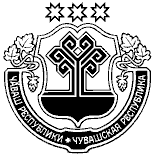 Об исключении из кадрового резерваВ соответствии  с п. 8.1.1 Положения о кадровом резерве для замещения вакантных должностей муниципальной службы в администрации Урмарского муниципального округа Чувашской Республики, утвержденное постановлением администрации Урмарского муниципального округа № 101 от 25.01.2023 «Об утверждении Положения о кадровом резерве для замещения вакантных должностей муниципальной службы в администрации Урмарского муниципального округа Чувашской Республики» исключить из кадрового резерва муниципальных служащих и граждан в связи с замещением должности:Глава Урмарскогомуниципального округа                                                                              В.В. ШигильдеевПавлов Николай Анатольевич8(835-44) 2-12-81№ п/пФ.И.О.Об исключении из кадрового резерваОб исключении из кадрового резерва№ п/пФ.И.О.должностьдата и номер распоряжения1.АлексееваНадеждаАпполоновнаНачальник Ковалинского территориального отдела управления строительства и развития территорий администрации Урмарского муниципального округа27.02.2023 г. № 206-рл2.АлександроваНаталья ВалерьевнаГлавный специалист – эксперт отдела образования и молодежной политики администрации Урмарского муниципального округа14.02.2024 г. № 78-рл3.Тимофеева ЕленаЮрьевна Главный специалист – эксперт сектора опеки и попечительства отдела образования и молодежной политики администрации Урмарского муниципального округа14.02.2024 г. № 78-рл